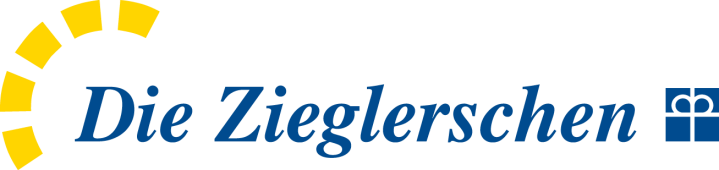 	Schule am Wolfsbühl, WilhelmsdorfSommerferien 	Do 28.07.22 – So 11.09.22	Reisetage:
		Mittwoch 1		27.07.22
		Montag		12.09.22Tag der deutschen Einheit	Mo 03.10.2022	Reisetage:			Dienstag 1		04.10.22Herbstferien	Sa 29.10.22 – So 06.11.22	Reisetage:
		Freitag		28.10.22
		Montag		07.11.22Weihnachtsferien	Mi 21.12.22 – So 08.01.23 	Reisetage:
		Dienstag1		20.12.22
		Montag		09.01.23Winterferien	Sa 18.02.23 – So 26.02.23 	Reisetage:
		Freitag		17.02.23
		Montag		27.02.23Osterferien	Mi 05.04.23 – So 16.04.23 	Reisetage:
		Dienstag 1		04.04.23
		Montag		17.04.231. Mai - Feiertag	Mo 01.05.2023	Reisetage:			Dienstag 1		02.05.23Feiertag u. Brückentag	Do 18.05.23 – So 21.05.23	Reisetage:
		Mittwoch 1		17.05.23
		Montag		22.05.23Pfingstferien	Sa 27.05.23 – So 11.06.23 	Reisetage:
		Freitag		26.05.23		Montag		12.06.23Sommerferien	Do 27.07.23 – So 10.09.23	Reisetage:
		Mittwoch 1		26.07.23
		Montag		11.09.23Bitte beachten Sie:1)	Endet die Schule an einem Dienstag oder Mittwoch, fahren die Busse so wie sonst freitags.
